ENGLISH 10 HONORSSUMMER READING ASSIGNMENT2015FOR ALL STUDENTS GOING INTO ENGLISH 10 HONORS:1. Closely read the TWO political keynote addresses (speeches) by Barack Obama and Arnold Schwarzenegger. They can be found on pages 6-15 of this packet.2. Please annotate each of the speeches. To annotate a piece of text is to mark it up with notes. They help you familiarize yourself with both the content and organization of what you read. They provide a way to begin engaging ideas and issues directly through comments, questions, associations, or other reactions that occur to you as you read. In all these ways, annotating a text makes the reading process an active one, not just background for writing assignments, but an integral first step in the writing process. A well-annotated text will accomplish all of the following:clearly identify where in the text important ideas and information are locatedexpress the main ideas of a texttrace the development of ideas/arguments throughout a textintroduce a few of the reader’s thoughts and reactions3. Identify the central ideas of each speech and answer the analysis questions on the following worksheet.*** YOU WILL HAND IN BOTH THE COPIES OF YOUR ANNOTATED SPEECHES AS WELL AS THE RESPONSE WORKSHEETS ON THE FIRST DAY OF SCHOOL***We look forward to meeting you in September!Sincerely, Your 10th grade English teachersKeynote Speeches WorksheetName: __________________________________________Directions: Answer the following questions in complete sentences. Each should be written in paragraph form, and you must cite specific evidence from the speeches in order to fully address the question.Barack Obama’s Keynote Address:1. What are a few of the central ideas that are presented in Obama’s speech?______________________________________________________________________________________________________________________________________________________________________________________________________________________________________________________________________________________________________________________________________________________________________________________________________________________________________________________________________________________________________________________________________________________________________________________________________________________________________________________________________________________________________________________________________________________________________________________________________________________________________________________________________________________________________________________________________________________________________________________________________________________________________________________________________________________________________________________________________________________________________________________________________________________________________________________________________________________________________________________________________________________________________________2. What was your reaction to this speech? What did you like and dislike about it?______________________________________________________________________________________________________________________________________________________________________________________________________________________________________________________________________________________________________________________________________________________________________________________________________________________________________________________________________________________________________________________________________________________________________________________________________________________________________________________________________________________________________________________________________________________________________________________________________________________________________________________________________________________________________________________________________________________________________________________________________________________________________________________________________________________________________________________________________________________________________________________________________________________________________________________________________________________________________________________________________________________________________________3. Are there any flaws in Obama’s argument? What are they?______________________________________________________________________________________________________________________________________________________________________________________________________________________________________________________________________________________________________________________________________________________________________________________________________________________________________________________________________________________________________________________________________________________________________________________________________________________________________________________________________________________________________________________________________________________________________________________________________________________________________________________________________________________________________________________________________________________________________________________________________________________________________________________________________________________________________________________________________________________________________________________________________________________________________________________________________________________________________________________________________________________________________________4. Does Obama’s diction (word choice) seem formal or informal to you? Does he use any big words? Does he seem to “dumb down” his speech in any way? What kind of effect is he trying to achieve by using language this way?______________________________________________________________________________________________________________________________________________________________________________________________________________________________________________________________________________________________________________________________________________________________________________________________________________________________________________________________________________________________________________________________________________________________________________________________________________________________________________________________________________________________________________________________________________________________________________________________________________________________________________________________________________________________________________________________________________________________________________________________________________________________________________________________________________________________________________________________________________________________________________________________________________________________________________________________________________________________________________________________________________________________________________Arnold Schwarzenegger’s Keynote Address:1. What are a few of the central ideas that are presented in Schwarzenegger’s speech?______________________________________________________________________________________________________________________________________________________________________________________________________________________________________________________________________________________________________________________________________________________________________________________________________________________________________________________________________________________________________________________________________________________________________________________________________________________________________________________________________________________________________________________________________________________________________________________________________________________________________________________________________________________________________________________________________________________________________________________________________________________________________________________________________________________________________________________________________________________________________________________________________________________________________________________________________________________________________________________________________________________________________________2. What was your reaction to this speech? What did you like and dislike about it?______________________________________________________________________________________________________________________________________________________________________________________________________________________________________________________________________________________________________________________________________________________________________________________________________________________________________________________________________________________________________________________________________________________________________________________________________________________________________________________________________________________________________________________________________________________________________________________________________________________________________________________________________________________________________________________________________________________________________________________________________________________________________________________________________________________________________________________________________________________________________________________________________________________________________________________________________________________________________________________________________________________________________________3. Are there any flaws in Schwarzenegger’s argument? What are they?______________________________________________________________________________________________________________________________________________________________________________________________________________________________________________________________________________________________________________________________________________________________________________________________________________________________________________________________________________________________________________________________________________________________________________________________________________________________________________________________________________________________________________________________________________________________________________________________________________________________________________________________________________________________________________________________________________________________________________________________________________________________________________________________________________________________________________________________________________________________________________________________________________________________________________________________________________________________________________________________________________________________________________4. What does Schwarzenegger’s speech tell you about how he views what it is to be an American?______________________________________________________________________________________________________________________________________________________________________________________________________________________________________________________________________________________________________________________________________________________________________________________________________________________________________________________________________________________________________________________________________________________________________________________________________________________________________________________________________________________________________________________________________________________________________________________________________________________________________________________________________________________________________________________________________________________________________________________________________________________________________________________________________________________________________________________________________________________________________________________________________________________________________________________________________________________________________________________________________________________________________________Barack Obama’s Keynote Address at the Democratic National Convention, 2004Thank you very much. Thank you. What a greeting. What a greeting. Wow!This -- This is like winning an Oscar. As if I would know! Speaking of acting, one of my movies was called "True Lies." And that's what the Democrats should have called their convention.You know, on the way up here to the podium, a gentlemen came up to me and said, "Governor, you are as good a politician as you were an actor." What a cheap shot. Cannot believe it.Anyway, my fellow Americans, this is an amazing moment for me. To think that a once scrawny boy from Austria could grow up to become Governor of the State of California and then stand here -- and stand here in Madison Square Garden and speak on behalf of the President of the United States. That is an immigrant's dream! It's the American dream.You know, I was born in Europe and I've traveled all over the world, and I can tell you that there is no place, no country, that is more compassionate, more generous, more accepting, and more welcoming than the United States of America.As long as I live -- As long as I live, I will never forget the day 21 years ago when I raised my right hand and I took the oath of citizenship. You know how proud I was? I was so proud that I walked around with the American flag around my shoulder all day long.Tonight, I want to talk to you about why I'm even more proud to be an American -- why I am proud to be a Republican, and why I believe that this country is in good hands.When I was a boy, the Soviets occupied part of Austria. I saw their tanks in the streets. I saw communism with my own eyes. I remember the fear we had when we had to cross into the Soviet sector. Growing up, we were told, "Don't look the soldiers in the eye. Just look straight ahead." It was common belief that the Soviet soldiers could take a man out of his own car and ship him back to the Soviet Union as slave labor.Now my family didn't have a car -- but one day we were in my uncle's car. It was near dark as we came to the Soviet checkpoint. I was a little boy. I was not an action hero back then. But I remember -- I remember how scared I was that the soldiers would pull my father or my uncle out of the car and I would never see them again. My family and so many others lived in fear of the Soviet boot. Today, the world no longer fears the Soviet Union and it is because of the United States of America!As a kid -- As a kid I saw socialist -- the socialist country that Austria became after the Soviets left. Now don't misunderstand me: I love Austria and I love the Austrian people. But I always knew that America was the place for me. In school, when the teacher would talk about America, I would daydream about coming here. I would daydream about living here. I would sit there and watch for hours American movies, transfixed by my heroes, like John Wayne. Everything about America -- Everything about America seemed so big to me, so open, so possible.I finally arrived here in 1968. What a special day it was. I remember I arrived here with empty pockets, but full of dreams, full of determination, full of desire. The presidential campaign was in full swing. I remember watching the Nixon and Humphrey presidential race on TV. A friend of mine who spoke German and English translated for me. I heard Humphrey saying things that sounded like socialism, which I had just left. But then I heard Nixon speak. Then I heard Nixon speak. He was talking about free enterprise, getting the government off your back, lowering the taxes and strengthening the military.Listening to Nixon speak sounded more like a breath of fresh air. I said to my friend, I said, "What party is he?" My friend said, "He's a Republican." I said, "Then I am a Republican." And I have been a Republican ever since! And trust me -- And trust me in my wife's family, that's no small achievement. But I am proud to be with the Party of Abraham Lincoln, the Party of Teddy Roosevelt, the Party of Ronald Reagan and the Party of George W. Bush!To my fellow immigrants listening tonight, I want you to know how welcome you are in this party. We Republicans admire your ambition. We encourage your dreams. We believe in you[r] future. And one thing I learned about America is that if you work hard and if you play by the rules, this country is truly open to you. You can achieve anything.Everything I have -- my career, my success, my family -- I owe to America.In this country, it doesn't make any difference where you were born. It doesn't make any difference who your parents were. It doesn't make any difference if you're like me and you couldn't even speak English until you were in your twenties.America gave me opportunities and my immigrant dreams came true. I want other people to get the same chances I did, the same opportunities. And I believe they can. That's why I believe in this country. That's why I believe in this Party, and that's why I believe in this President.Now, many of you out there tonight are "Republican" like me -- in your hearts and in your belief. Maybe you're from Guatemala. Maybe you're from the Philippines. Maybe you're from Europe or the Ivory Coast. Maybe you live in Ohio, Pennsylvania, or New Mexico. And maybe -- And maybe, just maybe, you don't agree with this Party on every single issue. I say to you tonight that I believe that's not only okay, but that's what's great about this country. Here -- Here we can respectfully disagree and still be patriotic, still be American, and still be good Republicans.My fellow immigrants, my fellow Americans, how do you know if you are a Republican? Well, I['ll] tell you how.If you believe that government should be accountable to the people, not the people to the government, then you are a Republican.If you believe that a person should be treated as an individual, not as a member of an interest group, then you are a Republican.If you believe that your family knows how to spend your money better than the government does, then you are a Republican.If you believe -- If you believe that our educational system should be held accountable for the progress of our children, then you are a Republican.If you believe -- If you believe that this country, not the United Nations, is best hope for democracy, then you are a Republican.And ladies and gentlemen --  And ladies and gentlemen, if you believe that we must be fierce and relentless and terminate terrorism, then you are a Republican!Now there's another way you can tell you're [a] Republican. You have faith in free enterprise, faith in the resourcefulness of the American people, and faith in the U.S. economy. And to those critics who are so pessimistic about our economy, I say: "Don't be economic girlie men!"The U.S. -- The U.S. economy remains the envy of the world. We have the highest economic growth of any of the world's major industrialized nations. Don't you remember the pessimism of 20 years ago when the critics said that Japan and Germany are overtaking the U.S.? Ridiculous!Now they say that India and China are overtaking us. Now don't you believe it. We may hit a few bumps -- but America always moves ahead. That's what Americans do.We move prosperity ahead -- We move prosperity ahead. We move freedom ahead. And we move people ahead. And under President Bush and Vice President Cheney, America's economy is moving ahead in spite of the recession they inherited and in spite of the attack on our homeland.Now -- Now the other Party says that we are two Americas. Don't you believe that either. I have visited our troops in Iraq, Kuwait, Bosnia, Germany and all over the world. I've visited our troops in California, where they train before they go overseas. I have visited our military hospitals. And I tell you this: that our men and women in uniform do not believe there are two Americas. They believe there's one America and they are fighting for it!We are one America -- We are one America and President Bush is defending it with all his heart and soul.That's what I admire most about the President: He is a man of perseverance. He's a man of inner strength. He's a leader who doesn't flinch, who doesn't waiver, and does not back down.My fellow Americans -- My fellow Americans, make no mistake about it: Terrorism is more insidious than communism, because it yearns to destroy not just the individual, but the entire international order. The President did not go into Iraq because the polls told him it was popular. As a matter of fact, the polls said just the opposite. But leadership isn't about polls. It's about ma -- It's about making decisions you think are right and then standing behind those decisions. That's why America is safer with George W. Bush as President.He knows -- He knows you don't reason with terrorists. You defeat them. He knows you can't reason with people blinded by hate. You see, they hate the power of the individual. They hate the progress of women. They hate the religious freedom of others. And they hate the liberating breeze of democracy. But ladies and gentlemen, their hate is no match for America's decency.We are -- We are the America that sends out the Peace Corps volunteers to teach our village children. We are the America that sends out the missionaries and doctors to raise up the poor and the sick. We are the America that gives more than any other country to fight AIDS in Africa and the developing world. And we are -- And we are the America that fights not for imperialism but for human rights and democracy.You know, when the Germans brought down the Berlin Wall, America's determination helped wield the sledgehammers. And when the lone, young Chinese man stood in front of those tanks in Tiananmen Square, America stood with him. And when Nelson Mandela smiled in election victory after all those years in prison, America celebrated, too.We are still the lamp lighting the world, especially [for] those who struggle. No matter in what labor camp they slave, no matter in what injustice they're trapped, they hear our call; they see our light; and they feel the pull of our freedom.They come here as I did because they believe. They believe in us. They come because their hearts say to them, as mine did, "If only I can get to America." You know, someone once wrote: "There are those who say that freedom is nothing but a dream." They are right. It's the American dream.No matter the nationality, no matter the religion, no matter the ethnic background, America brings out the best in people. And as Governor -- as Governor of the great state of California, I see the best in Americans every day -- I see the best in Americans everyday -- our police, our firefighters, our nurses, doctors, and teachers, our parents.And what about the extraordinary men and women who have volunteered to fight for the United States of America. I have such great respect for them and their heroic families.Let me tell you about a sacrifice and the commitment that I have seen firsthand. In one of the military hospitals I visited, I met a young guy who was in bad shape. He'd lost a leg; he had a hole through his stomach, and his shoulder had been shot through, and the list goes on and on and on.I could tell that there was no way he could ever return to combat. But when I asked him, "When do you think you'll get out of the hospital?" He said to me, "Sir, in three weeks." And you know what he said to me then? He said he was going to get a new leg, and then he was going to get some therapy, and then he was going to go back to Iraq and fight alongside his buddies. And you know what he said to me then? You know what he said to me then? He said, "Arnold, I'll be back!"Well, ladies and gentlemen -- ladies and gentlemen, America is back. Back from the attack on our homeland, back from the attack on our economy, and back from the attack on our way of life. We are back because of the perseverance, character, and leadership of the 43rd President of the United States, George W. Bush!My fellow Americans, I want you to know that I believe with all my heart that America remains "the great idea" that inspires the world. It is a privilege to be born here. It is an honor to become a citizen here. It is a gift to raise your family here, to vote here and to live here.Our President, George W. Bush, has worked hard to protect and preserve the American dream for all of us.And that's why I say, send him back to Washington for four more years!Four more years! Four more years! Four more years! Four more years! For more years!Thank you, America. Thank you and God bless you all. Thank you. Thank you.Arnold Schwarzenegger’s Keynote Address at the Republican National Convention, 2004Thank you so much. Thank you. Thank you. Thank you so much. Thank you so much. Thank you. Thank you. Thank you, Dick Durbin. You make us all proud.On behalf of the great state of Illinois, crossroads of a nation, Land of Lincoln, let me express my deepest gratitude for the privilege of addressing this convention.Tonight is a particular honor for me because, let’s face it, my presence on this stage is pretty unlikely. My father was a foreign student, born and raised in a small village in Kenya. He grew up herding goats, went to school in a tin-roof shack. His father -- my grandfather -- was a cook, a domestic servant to the British.But my grandfather had larger dreams for his son. Through hard work and perseverance my father got a scholarship to study in a magical place, America, that shone as a beacon of freedom and opportunity to so many who had come before.While studying here, my father met my mother. She was born in a town on the other side of the world, in Kansas. Her father worked on oil rigs and farms through most of the Depression. The day after Pearl Harbor my grandfather signed up for duty; joined Patton’s army, marched across Europe. Back home, my grandmother raised a baby and went to work on a bomber assembly line. After the war, they studied on the G.I. Bill, bought a house through F.H.A., and later moved west all the way to Hawaii in search of opportunity.And they, too, had big dreams for their daughter. A common dream, born of two continents.My parents shared not only an improbable love, they shared an abiding faith in the possibilities of this nation. They would give me an African name, Barack, or ”blessed,” believing that in a tolerant America your name is no barrier to success. They imagined -- They imagined me going to the best schools in the land, even though they weren’t rich, because in a generous America you don’t have to be rich to achieve your potential.They're both passed away now. And yet, I know that on this night they look down on me with great pride.They stand here -- And I stand here today, grateful for the diversity of my heritage, aware that my parents’ dreams live on in my two precious daughters. I stand here knowing that my story is part of the larger American story, that I owe a debt to all of those who came before me, and that, in no other country on earth, is my story even possible.Tonight, we gather to affirm the greatness of our Nation -- not because of the height of our skyscrapers, or the power of our military, or the size of our economy. Our pride is based on a very simple premise, summed up in a declaration made over two hundred years ago:We hold these truths to be self-evident, that all men are created equal, that they are endowed by their Creator with certain inalienable rights, that among these are Life, Liberty and the pursuit of Happiness.That is the true genius of America, a faith -- a faith in simple dreams, an insistence on small miracles; that we can tuck in our children at night and know that they are fed and clothed and safe from harm; that we can say what we think, write what we think, without hearing a sudden knock on the door; that we can have an idea and start our own business without paying a bribe; that we can participate in the political process without fear of retribution, and that our votes will be counted -- at least most of the time.This year, in this election we are called to reaffirm our values and our commitments, to hold them against a hard reality and see how we're measuring up to the legacy of our forbearers and the promise of future generations.And fellow Americans, Democrats, Republicans, Independents, I say to you tonight: We have more work to do --  more work to do for the workers I met in Galesburg, Illinois, who are losing their union jobs at the Maytag plant that’s moving to Mexico, and now are having to compete with their own children for jobs that pay seven bucks an hour; more to do for the father that I met who was losing his job and choking back the tears, wondering how he would pay 4500 dollars a month for the drugs his son needs without the health benefits that he counted on; more to do for the young woman in East St. Louis, and thousands more like her, who has the grades, has the drive, has the will, but doesn’t have the money to go to college.Now, don’t get me wrong. The people I meet -- in small towns and big cities, in diners and office parks -- they don’t expect government to solve all their problems. They know they have to work hard to get ahead,  and they want to. Go into the collar counties around Chicago, and people will tell you they don’t want their tax money wasted, by a welfare agency or by the Pentagon. Go in -- Go into any inner city neighborhood, and folks will tell you that government alone can’t teach our kids to learn; they know that parents have to teach, that children can’t achieve unless we raise their expectations and turn off the television sets and eradicate the slander that says a black youth with a book is acting white. They know those things.People don’t expect -- People don't expect government to solve all their problems. But they sense, deep in their bones, that with just a slight change in priorities, we can make sure that every child in America has a decent shot at life, and that the doors of opportunity remain open to all.They know we can do better. And they want that choice.In this election, we offer that choice. Our Party has chosen a man to lead us who embodies the best this country has to offer. And that man is John Kerry.John Kerry understands the ideals of community, faith, and service because they’ve defined his life. From his heroic service to Vietnam, to his years as a prosecutor and lieutenant governor, through two decades in the United States Senate, he's devoted himself to this country. Again and again, we’ve seen him make tough choices when easier ones were available.His values and his record affirm what is best in us. John Kerry believes in an America where hard work is rewarded; so instead of offering tax breaks to companies shipping jobs overseas, he offers them to companies creating jobs here at home.John Kerry believes in an America where all Americans can afford the same health coverage our politicians in Washington have for themselves.John Kerry believes in energy independence, so we aren’t held hostage to the profits of oil companies, or the sabotage of foreign oil fields.John Kerry believes in the Constitutional freedoms that have made our country the envy of the world, and he will never sacrifice our basic liberties, nor use faith as a wedge to divide us.And John Kerry believes that in a dangerous world war must be an option sometimes, but it should never be the first option.You know, a while back -- awhile back I met a young man named Shamus in a V.F.W. Hall in East Moline, Illinois. He was a good-looking kid -- six two, six three, clear eyed, with an easy smile. He told me he’d joined the Marines and was heading to Iraq the following week. And as I listened to him explain why he’d enlisted, the absolute faith he had in our country and its leaders, his devotion to duty and service, I thought this young man was all that any of us might ever hope for in a child.But then I asked myself, "Are we serving Shamus as well as he is serving us?"I thought of the 900 men and women -- sons and daughters, husbands and wives, friends and neighbors, who won’t be returning to their own hometowns. I thought of the families I’ve met who were struggling to get by without a loved one’s full income, or whose loved ones had returned with a limb missing or nerves shattered, but still lacked long-term health benefits because they were Reservists.When we send our young men and women into harm’s way, we have a solemn obligation not to fudge the numbers or shade the truth about why they’re going, to care for their families while they’re gone, to tend to the soldiers upon their return, and to never ever go to war without enough troops to win the war, secure the peace, and earn the respect of the world.Now -- Now let me be clear. Let me be clear. We have real enemies in the world. These enemies must be found. They must be pursued. And they must be defeated. John Kerry knows this. And just as Lieutenant Kerry did not hesitate to risk his life to protect the men who served with him in Vietnam, President Kerry will not hesitate one moment to use our military might to keep America safe and secure.John Kerry believes in America. And he knows that it’s not enough for just some of us to prosper -- for alongside our famous individualism, there’s another ingredient in the American saga,  a belief that we’re all connected as one people. If there is a child on the south side of Chicago who can’t read, that matters to me, even if it’s not my child. If there is a senior citizen somewhere who can’t pay for their prescription drugs, and having to choose between medicine and the rent, that makes my life poorer, even if it’s not my grandparent. If there’s an Arab American family being rounded up without benefit of an attorney or due process, that threatens my civil liberties.It is that fundamental belief -- It is that fundamental belief: I am my brother’s keeper. I am my sister’s keeper that makes this country work. It’s what allows us to pursue our individual dreams and yet still come together as one American family.E pluribus unum: "Out of many, one."Now even as we speak, there are those who are preparing to divide us -- the spin masters, the negative ad peddlers who embrace the politics of "anything goes." Well, I say to them tonight, there is not a liberal America and a conservative America -- there is the United States of America. There is not a Black America and a White America and Latino America and Asian America -- there’s the United States of America.The pundits, the pundits like to slice-and-dice our country into red states and blue states; red states for Republicans, blue states for Democrats. But I’ve got news for them, too. We worship an "awesome God" in the blue states, and we don’t like federal agents poking around in our libraries in the red states. We coach Little League in the blue states and yes, we’ve got some gay friends in the red states. There are patriots who opposed the war in Iraq and there are patriots who supported the war in Iraq. We are one people, all of us pledging allegiance to the stars and stripes, all of us defending the United States of America.In the end -- In the end -- In the end, that’s what this election is about. Do we participate in a politics of cynicism or do we participate in a politics of hope?John Kerry calls on us to hope. John Edwards calls on us to hope.I’m not talking about blind optimism here -- the almost willful ignorance that thinks unemployment will go away if we just don’t think about it, or the health care crisis will solve itself if we just ignore it. That’s not what I’m talking about. I’m talking about something more substantial. It’s the hope of slaves sitting around a fire singing freedom songs; the hope of immigrants setting out for distant shores; the hope of a young naval lieutenant bravely patrolling the Mekong Delta; the hope of a millworker’s son who dares to defy the odds; the hope of a skinny kid with a funny name who believes that America has a place for him, too.Hope -- Hope in the face of difficulty. Hope in the face of uncertainty. The audacity of hope!In the end, that is God’s greatest gift to us, the bedrock of this nation. A belief in things not seen. A belief that there are better days ahead.I believe that we can give our middle class relief and provide working families with a road to opportunity.I believe we can provide jobs to the jobless, homes to the homeless, and reclaim young people in cities across America from violence and despair.I believe that we have a righteous wind at our backs and that as we stand on the crossroads of history, we can make the right choices, and meet the challenges that face us.America! Tonight, if you feel the same energy that I do, if you feel the same urgency that I do, if you feel the same passion that I do, if you feel the same hopefulness that I do -- if we do what we must do, then I have no doubt that all across the country, from Florida to Oregon, from Washington to Maine, the people will rise up in November, and John Kerry will be sworn in as President, and John Edwards will be sworn in as Vice President, and this country will reclaim its promise, and out of this long political darkness a brighter day will come.Thank you very much everybody. God bless you. Thank you.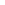 